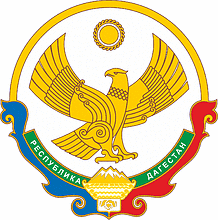 МУНИЦИПАЛЬНОЕ КАЗЕННОЕ ОБЩЕОБРАЗОВАТЕЛЬНОЕ УЧРЕЖДЕНИЕ«ГДЫМСКАЯ ОСНОВНАЯ ОБЩЕОБРАЗОВАТЕЛЬНАЯ ШКОЛА»____________________________________________________________________________________                         Республика Дагестан,368743,Ахтынский р-он,с.Гдым,ул.Р.Мустафаева,д2                           e-mail: gdumschooll@ro..ru , веб-сайт: https://gdyms.dagestanschool.ru  ПРИКАЗ29.08.2022 г.                                                                                            № 660О создании бракеражной комиссии по контролю за качеством пищи в школьной столовой   В соответствии со статьей 28 Федерального закона от 29.12.2012 № 273-ФЗ «Об образовании в Российской Федерации», положением о бракеражной комиссии, программой производственного контроля МКОУ «Гдымская ООШ» с целью осуществления контроля за качеством готовой пищевой продукциип р и к а з ы в а ю:1. 	Создать постоянно действующую бракеражную  комиссию в следующем составе:
Председатель: Гусейнов Э.А., ответственный за организацию питания; Члены комиссии:
– Ибрагимова Н.А. –повар; 
– Алимагомедов Р.Б. – председатель ПОП;
–  Гаджиев М.А. – член родительского совета.2. 	Утвердить Положение о бракеражной комиссии.3.    Утвердить план работы комиссии на 2022-2023 учебный год.4. 	Членам бракеражной  комиссии:– ежеквартально представлять директору школы отчет о результатах проднланной работы;– ежедневно заносить в контрольный журнал результаты органолептической оценки приготовленной пищи.– своевременно сообщать председателю комиссии об ухудшении здоровья  и, о невозможности исполнения обязанностей ввиду отсутствия.5.	Контроль исполнения настоящего приказа оставляю за собой. Директор школы					 = М.Д. Джабраилов=                   Приложение к приказу №  660 от  «29» августа  2022 г.План работы бракеражнойкомиссии  на 2022-2023 учебный годНа основании общего Положения о бракеражной комиссии, основных целей контроля за качеством приготовления пищи, соблюдения технологий приготовления пищи и выполнения санитарно-гигиенических требований работниками пищеблока, работа бракеражной комиссии в МКОУ «Гдымская ООШ» организована по следующим направлениям:Ежедневный контроль1.Бракеражная комиссия в полном составе ежедневно приходит на снятие бракеражной пробы.2. Оценки органолептических свойств приготовленной пищи (цвет, запах, вкус, консистенцию, жесткость, сочность и т.д);3. За соблюдением технологии приготовления пищи.4. За полнотой вложения продуктов при приготовлении.5. Соблюдения санитарно-гигиенических норм сотрудниками пищеблока.6.Соблюдения правил личной гигиены работниками пищеблока.7. Проверка наличия контрольного блюда и суточных проб.8. Взятие проб из общего котла.Ежемесячный контроль1.Проверка состояния помещений пищеблока, помещений для хранения продуктов, помещений для хранения уборочного инвентаря и помещения туалетной комнаты.2. Контроль проведения уборок (ежедневной и генеральной) помещений пищеблока.2. Соблюдения температурных режимов хранения продуктов.4. Контроль качества обработки и мытья посуды.5. Контроль соблюдения режимных моментов в организации питания обучающихся. 6. Проверка качества используемой для приготовления и подачи блюд посуды, сервировочного инвентаря.7. Проверка правил хранения продуктов и т.д. Результаты проверок фиксируются в журнале бракеража готовой продукции, в актах проверки  работы пищеблока школы. Бракеражная комиссия в своей деятельности руководствуется СаНПиНами, сборниками рецептур,  технологическими картами, ГОСТами.План мероприятий, реализуемых бракеражной комиссией, в 2022-2023 учебном годуС приказом ознакомлены: ___________   Гусейнов Э.А. ____________  Алимагомедов Р.Б. ____________  Гаджиев М.А.____________   Ибрагимова Н.А.№ п/пНазвание мероприятияОтветственныеСрокиЗаседание членов комиссии «Готовность пищеблока и обеденного зала к началу нового учебного года. Анализ санитарных книжек у сотрудников пищеблока. Утверждение плана работы комиссии на 2022-2023 учебный год»председатель комиссииавгустОтслеживание составления меню в  соответствии с нормами и калорийностью блюдчлены комиссии2 раза в неделюКонтроль сроков реализации  продуктов члены комиссииежедневноПроверка качества используемой  посуды. Наличие контрольной порции. Соблюдение технологии  закладки продуктовчлены бракеражнойкомиссииноябрьЗаседание членов бракеражной комиссии  «Анализ работы комиссии за первое полугодие 2022-2023 учебного года»члены бракеражнойкомиссиидекабрьОтслеживание технологии приготовления, закладки продуктов, выхода блюдчлены бракеражнойкомиссии1-2 раза в неделюКонтроль санитарно- гигиенического состояния пищеблокачлены бракеражнойкомиссиипостоянноКомплексная проверка состояния пищеблока, наличие суточных проб, маркировка банок и кухонного инвентарячлены бракеражнойкомиссиисентябрь, декабрь,март, майКонтроль взвешивания порций, правила хранения продуктов, температурный режим. Дата реализации продуктовчлены бракеражнойкомиссииоктябрьПроверка качества используемой посуды. Наличие контрольной порции. Соблюдение технологии закладки продуктовчлены бракеражнойкомиссииноябрь